JOAN  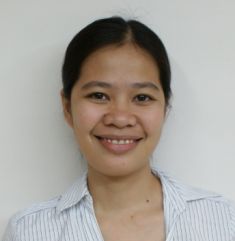 JOAN.333057@2freemail.com To be a part of an institution where I can practice and share the knowledge I acquired from years of continuous learning and to seek further challenges in work where I can exert more effort with full dedication to achieve higher level of professionalism and contribute to the growth of the company.Bachelor of Science in Information and Computer Science (BSICS) 	     	Philippine Women’s University (PWU) Taft Avenue, Manila (2001 – 2004)Client Relations: With good communication and interpersonal skills, client and service oriented Technical Skills: Computer literate (Microsoft Office – MS Word, Excel,  PowerPoint and Outlook) and with good typing skills Management and Leadership skills: Possesses quality leadership traits and planning skills. Vine Dresser, Inc.Head Senior Merchandiser, Merchandising Dept., Tanauan City, BatangasAugust 2015 up to December 2016Duties and ResponsibilitiesOverall monitoring of Merchandising department for all accounts handled by Merchandisers from sampling up to shippingPrepares and edits line schedule providing the needed information from Korea PSR for the planning of each lines (lines 1 to 18) which is based on their CM that is also depends on the status of each styles per accountsReporting all the status of each accounts per styles in production meeting held every MondayInternal communication on all departmentsExternal communication on vendor side through Microsoft Outlook Mediating production and quality departmentsGiving shipping instructions and following shippingTo maintain commitment to vendor/ buyerVine Dresser, Inc.Senior Merchandiser, Merchandising Dept., Tanauan City, BatangasMarch 2012 up to August 2015 – Handled EXPRESS & NY&Co AccountsDuties and ResponsibilitiesProduction Monitoring from garment samples up to the garment shipmentOne by one checking of garment samples for the consumption of needed raw materialsTo arrange all the materials needed for the garments to manufacture and exportTo Purchase of needed accessories locally based on given breakdowns provided by vendor and transacting w/ suppliersTo monitor collection of raw materials as per time scheduleTo monitor quantity and quality of the collected raw materialsHandles quality issues for sampling as well as productionTo prepare the needed details and information for the Pre-production meeting for all involved departments to proceed productionTo monitor garment production progress as per time scheduleTo monitor desired/ imposed quality level of the produced garmentTo monitor garment packing instructionsGiving shipping instructions and following shippingTo follow up payment collection against garments export as per scheduleCommunicating with buyers/ vendors by e-mail for new queries as well as updatesMaintaining each styles files for all running ordersVine Dresser, Inc.Merchandiser, Merchandising Dept., Tanauan City, BatangasSeptember 2008 up to March 2012Duties and ResponsibilitiesSample dispatcher – submission of samples to buyer through courier (Fedex/ DHL/ Doora)To Prepare weekly shipment schedule and to monitorTo Prepare & monitor General Certificate of Conformity (GCOC) – online certificationTo monitor Vendor Purchase Order Sheet (VPO sheet) and size breakdownsTo Prepare Packing List then forward to all concernsE-mail CommunicationVine Dresser, Inc.Secretary/ Receptionist, Tanauan City, BatangasOctober 2006 up to September 2008   Duties and ResponsibilitiesWelcomes visitor by greeting them warmlyPreparing visitors any drinks and mealsBooking meetingsAnswering and forwarding phone callsScreening phone callsAssist all departments call and transfer to themRecords all the outgoing dialed numbersArranging couriersSorting and distributing postRecords all the incoming packages and distributing to every to concern departmentAge:					32Date of Birth:				August 9, 1984Sex:					FemaleCivil Status: 				MarriedReligion: 				Roman CatholicCitizenship:				FilipinoVisa Status:				Tourist VisaI hereby certify that the foregoing information mentioned above are true and correct to the best of my knowledge.